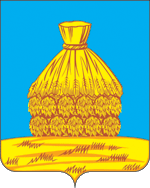 От 06.12.2023 г.                                 с. Пригородка                                     № 134Об утверждении Программы профилактикирисков причинения вреда (ущерба) охраняемым законом ценностям при осуществлении муниципального контроляв сфере благоустройства на 2024 годВ соответствии с Федеральным законом от 31 июля 2020 года № 248-ФЗ «О государственном контроле (надзоре) и муниципальном контроле в Российской Федерации», постановлением Правительства Российской Федерации от 25 июня 2021 года № 990 «Об утверждении Правил разработки и утверждения контрольными (надзорными) органами программы профилактики рисков причинения вреда (ущерба) охраняемым законом ценностям», решением Совета депутатов сельского поселения Пригородный сельсовет Усманского муниципального района Липецкой области от 11.10.2021 г. № 10/22 «Об утверждении Положения о муниципальном контроле в сфере благоустройства», руководствуясь Уставом сельского поселения Пригородный сельсовет Усманского муниципального района Липецкой области в целях стимулирования добросовестного соблюдения обязательных требований всеми контролируемыми лицами, устранения условий, причин и факторов, способных привести к нарушениям обязательных требований и (или) причинению вреда (ущерба) охраняемым законом ценностям, создания условий для доведения обязательных требований до контролируемых лиц, повышения информированности о способах их соблюдения, администрация сельского поселения Пригородный сельсоветПОСТАНОВЛЯЕТ:Утвердить Программу профилактики рисков причинения вреда (ущерба) охраняемым законом ценностям при осуществлении муниципального контроля в сфере благоустройства на 2024 год (Приложение). Настоящее постановление вступает в силу после его обнародования, но не ранее 1 января 2024 года Контроль за исполнением настоящего постановления оставляю за собойГлава  администрациисельского поселения Пригородный сельсоветУсманского муниципального района 				        Н.И.Зубкова      Приложениек постановлению администрации сельскогопоселения Пригородный  сельсовет№134 от 06.12.2023Программапрофилактики рисков причинения вреда (ущерба) охраняемым законом ценностям при осуществлении муниципального контроля в сфере благоустройства на 2024 годРаздел IАнализ текущего состояния осуществления муниципального контроля в сфере благоустройства, описание текущего развития профилактической деятельности контрольного органа, характеристика проблем, на решение которых направлена программа профилактикиПрограмма профилактики рисков причинения вреда (ущерба) охраняемым законом ценностям в рамках осуществления муниципального контроля в сфере благоустройства на территории сельского поселения Пригородный сельсовет Усманского муниципального района Липецкой области разработана в соответствии с Федеральным законом от 31 июля 2020 года № 248-ФЗ «О государственном контроле (надзоре) и муниципальном контроле в Российской Федерации», Постановлением Правительства Российской Федерации от 25 июня 2021 года № 990 «Об утверждении правил разработки и утверждения контрольными (надзорными) органами программы профилактики рисков причинения вреда (ущерба) охраняемым законам ценностям» и устанавливает порядок проведения профилактических мероприятий, направленных на предупреждение нарушений обязательных требований и (или) причинения вреда (ущерба) охраняемым законом ценностям, соблюдение которых оценивается при осуществлении муниципального контроля в сфере благоустройства на территории сельского поселения Пригородный сельсовет Усманского муниципального района Липецкой области на 2024 год (далее – Программа).Мероприятия по профилактике рисков причинения вреда (ущерба) охраняемым законом ценностям осуществляются должностными лицами администрации сельского поселения Пригородный сельсовет Усманского муниципального района Липецкой области, уполномоченными на осуществление муниципального контроля в сфере благоустройства.Профилактические мероприятия проводятся в отношении юридических лиц, индивидуальных предпринимателей, граждан, деятельность, действия или результаты деятельности которых подлежат муниципальному контролю в сфере благоустройства (далее – контролируемые лица). За истекший период 2023 года в рамках муниципального контроля в сфере благоустройства мероприятия по контролю без взаимодействия с контролируемыми лицами на территории сельского поселения Пригородный сельсовет Усманского муниципального района Липецкой области не проводились.Эксперты и представители экспертных организаций к проведению проверок не привлекались.Предостережения о недопустимости нарушений обязательных требований при осуществлении муниципального контроля в сфере благоустройства контролируемым лицам не выдавались.Случаи причинения контролируемыми лицами вреда охраняемым законом ценностям, а также случаи возникновения чрезвычайных ситуаций природного и техногенного характера не установлены.В целях профилактики нарушений обязательных требований, соблюдение которых проверяется в ходе осуществления муниципального контроля в сфере благоустройства, администрацией сельского поселения Пригородный сельсовет Усманского муниципального района Липецкой области в 2023 году проведена следующая работа:- осуществлено информирование контролируемых лиц о необходимости соблюдения обязательных требований путем размещения на информационных стендах на остановках общественного транспорта и в здании администрации сельского поселения;- на официальном сайте администрации сельского поселения Пригородный сельсовет Усманского муниципального района Липецкой области размещены нормативные правовые акты, устанавливающие обязательные требования в рамках муниципального контроля в сфере благоустройства.Наиболее значимыми проблемами при осуществлении муниципального контроля в сфере благоустройства является недостаточно сформированное понимание исполнения обязательных требований в сфере благоустройства у контролируемых лиц; пренебрежительное отношение к требованиям законодательства.)Раздел IIЦели и задачи реализации программы профилактикиЦелями реализации Программы являются:1) стимулирование добросовестного соблюдения обязательных требований всеми контролируемыми лицами;2) устранение условий, причин и факторов, способных привести к нарушениям обязательных требований и (или) причинению вреда (ущерба) охраняемым законом ценностям;3) создание условий для доведения обязательных требований до контролируемых лиц, повышение информированности о способах их соблюдения.Задачами реализации Программы являются:1) выявление причин, факторов и условий, способствующих нарушению обязательных требований в сфере благоустройства, определение способов устранения или снижения рисков их возникновения;2) формирование единого понимания обязательных требований законодательства в сфере благоустройства у всех участников отношений, в том числе путем обеспечения доступности информации об обязательных требованиях в сфере благоустройства и необходимых мерах по их исполнению;3) сбор статистических данных, необходимых для организации работы.Раздел IIIПеречень профилактических мероприятий, сроки (периодичность) их проведенияРаздел IVПоказатели результативности и эффективности программы профилактикиРезультативность Программы оценивается по следующим показателям:1) полнота информации, размещенной на официальном сайте уполномоченного органа в соответствии с частью 3 статьи 46 Федерального закона от 31 июля 2020 года № 248-ФЗ «О государственном контроле (надзоре) и муниципальном контроле в Российской Федерации» – 100 %;2) выполнение Программы согласно плану мероприятий по профилактике нарушений на отчётный период – 100 %;3) удовлетворенность контролируемых лиц и их представителей консультированием уполномоченного органа – 100 % от числа обратившихся;4) доля контролируемых лиц, в отношении которых проведены профилактические мероприятия (показатель устанавливается в процентах от общего количества контролируемых лиц) – не менее 75 %;5) количество проведенных профилактических мероприятий, предусмотренных Программой, при осуществлении муниципального контроля в сфере благоустройства – не менее 3 мероприятий, проведенных уполномоченным органом.Эффективность Программы выражается в снижении избыточности административного давления на контролируемых лиц и повышении качества сотрудничества по вопросам соблюдения обязательных требованийПОСТАНОВЛЕНИЕадминистрации сельского поселения Пригородный сельсоветУсманского муниципального района Липецкой области№ п/пВид профилактического мероприятияСроки (периодичность) проведенияПодразделение и (или) должностные лица, ответственные за реализацию профилактического мероприятия1234ИнформированиеИнформированиеИнформированиеИнформирование1Размещение текстов нормативных правовых актов, регулирующих осуществление муниципального контроля в сфере благоустройства квартал 2024 годаГлавный специалист-эксперт администрации2Размещение сведений об изменениях, внесенных в нормативные правовые акты, регулирующие осуществление муниципального контроля в сфере благоустройства, о сроках и порядке их вступления в силув течение 10 дней после официального опубликованияГлавный специалист-эксперт администрации3Размещение утвержденных проверочных листов в формате, допускающем их использование для самообследованиядо 1 марта 2024 годаГлавный специалист-эксперт администрации4Размещение руководства по соблюдению обязательных требованийII квартал 2024 годаГлавный специалист-эксперт администрации5Размещение перечня индикаторов риска нарушения обязательных требованийI квартал 2024 годаГлавный специалист-эксперт администрации 6Размещение исчерпывающего перечня сведений, которые могут запрашиваться контрольным органом у контролируемого лицаI квартал 2024 годаГлавный специалист-эксперт администрации7Размещение сведений о способах получения консультаций по вопросам соблюдения обязательных требованийI квартал 2024 годаГлавный специалист-эксперт администрации8Размещение сведений о применении контрольным органом мер стимулирования добросовестности контролируемых лицI квартал 2024 годаГлавный специалист-эксперт администрации9Подготовка и размещение доклада, содержащего результаты обобщения правоприменительной практики контрольного органаIII квартал 2024 годаГлавный специалист-эксперт администрации10Размещение проекта программы профилактики рисков причинения вреда на очередной год для общественного обсуждения на официальном сайте контрольного органа в сети «Интернет»не позднее 1 октября 2024 годаГлавный специалист-эксперт администрации11Размещение программы профилактики рисков причинения вреда на очередной годдо 25 декабря 2024 годаГлавный специалист-эксперт администрации12Подготовка и размещение доклада о муниципальном контроле в сфере благоустройстване позднее 15 марта 2025 годаГлавный специалист-эксперт администрацииОбъявление предостереженияОбъявление предостереженияОбъявление предостереженияОбъявление предостережения13Объявление и направление предостережения о недопустимости нарушения обязательных требованийпо мере необходимостиГлавный специалист-эксперт администрацииКонсультированиеКонсультированиеКонсультированиеКонсультирование14Консультирование контролируемых лиц проводится следующими способами: по телефону, посредством видео-конференц-связи, на личном приеме либо в ходе проведения профилактических мероприятий, контрольных мероприятий (не более 15 минут.Перечень вопросов:а) порядок применения положений нормативных правовых актов, содержащих обязательные требования, соблюдение которых является предметом муниципального контроля;б) порядок проведения контрольных мероприятий;в) периодичность проведения контрольных мероприятий;г) порядок принятия решений по итогам контрольных мероприятий;д) порядка обжалования решений, действий (бездействия) должностных лиц уполномоченного органа.по мере необходимостиГлавный специалист-эксперт администрации